Just a few things…    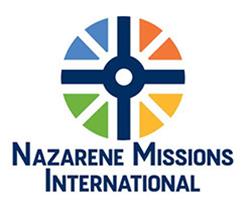 NEW ONLINE LOCAL PRESIDENT REPORTING FOR 2020-21 NOW AVAILABLE!  Click here for the NEW! Online Local NMI President’s Report Form. Pastors - if your church currently does not have a local NMI president, this is where you complete the form, as well.   For extra help, click here is a detailed video tutorial.CRISIS CARE KITS – Many of you have been asking if we are collecting Crisis Care Kits again this year at district assembly and the answer is, “Yes!”  More details will be given soon via email to your local presidents and pastors. NMI DISTRICT COUNCIL POSITION OPEN:Links Coordinator – The Links coordinator serves on the NMI District Council, as well as, communicates regularly with our District Links missionaries and communicates to our local NMI presidents of any updates and/or needs they have throughout the year. COMING SOON: NEW MidSouth NMI District Website.  As soon as we are ready to launch this website, we will link it off of our NMI page on the MidSouth website, share in email and on our MidSouth NMI Facebook Group page.   The website will be a centralized place for news about Nazarene missions, our missionaries, projects, resources, links to Nazarene global resources, NMI District council members and contact, etc.  Feel free to let us know what YOU want to see on our new website!PRAYER and CONNECTION WITH OUR MISSIONARIES are needed more than ever!  Due to the pandemic, many are dealing with extra burdens right now.  They are dealing with extra burdens in their communities, families and additionally with those affected at home so far away.  If you need any contact information for any missionaries, feel free to reach out to the MidSouth NMI President, Becky Farley,  and/or council.If you have any questions or need more information regarding NMI giving, WEF, etc., feel free to contact your local NMI president, MidSouth NMI Mission Area Coordinator, MidSouth NMI District President, Becky Farley, and/or Council.